『開源系統軟體概論與實務』種子教師研習營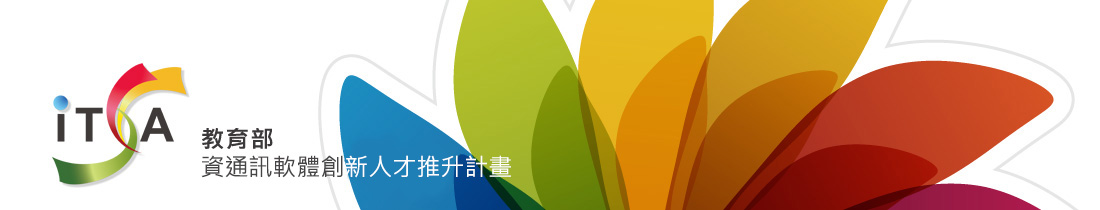 106/1/16 (一) 北部場-國立臺灣大學資訊工程學系102階梯教室106/1/23 (一) 南部場-國立成功大學 資訊工程學系  65405  室活動網址: http://140.112.90.61/OSSSEED/臺大資通訊系統軟體跨校資源中心為推廣『開源系統軟體』的教學與研究，特別辦理種子教師研習營，邀請專家學者分享『開源系統軟體』課程教材之開發與教學研究經驗，供各界參考。本種子教師研習營將利用一天的時間，希望有興趣加入教學研究行列的大專院校教師、助教、業界先進，瞭解開源系統軟體的發展現況以及教學研究相關資源，供開設課程、自學或研究之用。為了讓全國大專院校師生均有機會參與，將於北部及南部各舉行一場種子教師研習課程，每場次預計招收100名學員，費用全免。訓練課程為一天，內容如下。北部場時間：106年1月16日 (星期一)地點： 國立臺彎大學資訊工程系 德田館 102室北部場時間：106年1月16日 (星期一)地點： 國立臺彎大學資訊工程系 德田館 102室北部場時間：106年1月16日 (星期一)地點： 國立臺彎大學資訊工程系 德田館 102室北部場時間：106年1月16日 (星期一)地點： 國立臺彎大學資訊工程系 德田館 102室時間內容主持人/演講者09:15-09:30報到報到109:30-09:40開場：如何發掘開源系統軟體的價值臺灣大學
洪士灝 教授29:40-10:30開源系統軟體文化與重要性成功大學黃敬群 教授310:30-11:20開源系統軟體：實務經驗成功大學
黃敬群 教授411:20-12:10開源系統軟體： Linux & Android和沛科技
梁文耀 老師12:10-13:00午餐午餐513:00-14:30開源中介軟體: 
虛擬機與編譯器臺灣大學徐慰中 教授613:50-14:40開源中介軟體：物聯網臺灣大學施吉昇 教授14:40-15:00休息休息715:00-15:50開源軟硬整合：物聯網聯發科技
陳柏儒 老師815:50-16:40開源軟硬整合：軟體定義網路高雄應用科技大學羅孟彥 教授916:40-17:00結語臺灣大學資訊工程學系洪士灝 教授南部場時間：106年1月23日 (星期一)地點： 國立成功大學資訊工程學系65405室南部場時間：106年1月23日 (星期一)地點： 國立成功大學資訊工程學系65405室南部場時間：106年1月23日 (星期一)地點： 國立成功大學資訊工程學系65405室南部場時間：106年1月23日 (星期一)地點： 國立成功大學資訊工程學系65405室時間內容主持人/演講者09:15-09:30報到報到109:30-09:40開場：如何發掘開源系統軟體的價值臺灣大學
洪士灝 教授29:40-10:30開源系統軟體文化與重要性成功大學黃敬群 教授310:30-11:20開源系統軟體：實務經驗成功大學
黃敬群 教授411:20-12:10開源系統軟體：Linux & Android和沛科技
梁文耀 老師12:10-13:00午餐午餐513:00-14:30開源中介軟體: 
虛擬機與編譯器臺灣大學徐慰中 教授613:50-14:40開源中介軟體：物聯網臺灣大學施吉昇 教授14:40-15:00休息休息715:00-15:50開源軟硬整合：物聯網聯發科技
陳柏儒 老師815:50-16:40開源軟硬整合：
軟體定義網路高雄應用科技大學羅孟彥 教授916:40-17:00結語臺灣大學資訊工程學系洪士灝 教授